5. Internationaler Tag der Patientensicherheit Folgende Krankenhäuser und Institutionen wirken am 5. Internationalen Tag der Patientensicherheit mit:  
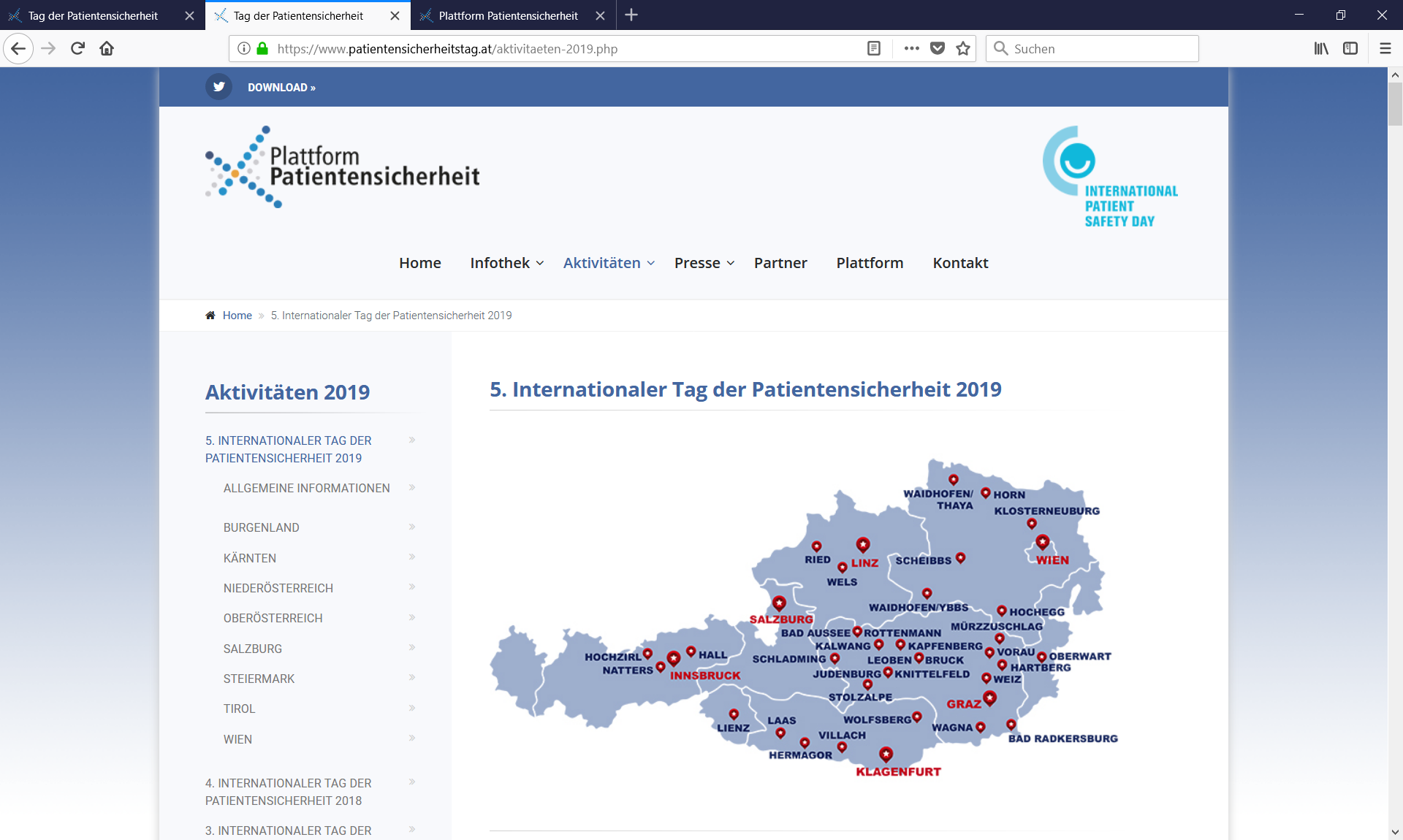 BURGENLANDBurgenländische Krankenanstalten Ges.m.b.H (KRAGES)
Krankenhaus OberwartKÄRNTENLandeskrankenanstalten-Betriebsgesellschaft (KABEG)Gailtal-KlinikLandeskrankenanstalten-Betriebsgesellschaft (KABEG)Landeskrankenhaus LaasLandeskrankenanstalten-Betriebsgesellschaft (KABEG)Landeskrankenhaus VillachLandeskrankenanstalten-Betriebsgesellschaft (KABEG)Klinikum Klagenfurt am WörtherseeNIEDERÖSTERREICHAllgemeine Unfallversicherungsanstalt (AUVA)	Rehabilitationszentrum Weißer HofNÖ Landeskliniken-HoldingLandesklinikum HocheggNÖ Landeskliniken-HoldingLandesklinikum Horn – AllentsteigNÖ Landeskliniken-HoldingLandesklinikum ScheibbsNÖ Landeskliniken-HoldingLandesklinikum Gmünd ‐ Waidhofen/Thaya ‐ Zwettl
	Standort Waidhofen/ThayaNÖ Landeskliniken-HoldingLandesklinikum Waidhofen/YbbsOBERÖSTERREICHKlinikum Wels-Grieskirchen GmbHKrankenhaus der Barmherzigen Schwestern Ried Betriebsgesellschaft m.b.HOrdensklinikum LinzBarmherzige Schwestern Elisabethinen SALZBURGAllgemeine Unfallversicherungsanstalt (AUVA)Unfallkrankenhaus SalzburgPrivatklinik Wehrle-DiakonissenSTEIERMARKAllgemeine Unfallversicherungsanstalt (AUVA)Unfallkrankenhaus SteiermarkStandort GrazAllgemeine Unfallversicherungsanstalt (AUVA)Unfallkrankenhaus KalwangKlinik Diakonissen SchladmingKrankenhaus der Elisabethinen GmbH GrazMarienkrankenhaus Vorau Gemeinnützige GmbHNeurologisches Therapiezentrum Kapfenberg GmbHPrivatklinik Graz RagnitzSteiermärkische Krankenanstaltengesellschaft m.b.H. (KAGes)Landeskrankenhaus HartbergSteiermärkische Krankenanstaltengesellschaft m.b.H. (KAGes)Landeskrankenhaus Hochsteiermark Standort Bruck an der Mur Standort LeobenSteiermärkische Krankenanstaltengesellschaft m.b.H. (KAGes)Landeskrankenhaus MurtalStandort JudenburgStandort KnittelfeldStandort StolzalpeSteiermärkische Krankenanstaltengesellschaft m.b.H. (KAGes)                                                 Landeskrankenhaus Rottenmann-Bad Aussee                                                                                                     Standort Bad Aussee                                                                                                                                             Standort Rottenmann Steiermärkische Krankenanstaltengesellschaft m.b.H. (KAGes)LKH SüdsteiermarkStandort Bad RadkersburgStandort WagnaSteiermärkische Krankenanstaltengesellschaft m.b.H. (KAGes)
OE Recht und Risikomanagement/KAGes ManagementSteiermärkische Krankenanstaltengesellschaft m.b.H. (KAGes)Landeskrankenhaus Universitätsklinikum GrazSteiermärkische Krankenanstaltengesellschaft m.b.H. (KAGes)LKH Mürzzuschlag-MariazellSteiermärkische Krankenanstaltengesellschaft m.b.H. (KAGes)Landeskrankenhaus WeizTIROLBezirkskrankenhaus LienzSanatorium Kettenbrücke der Barmherzigen SchwesternTirol Kliniken GmbHLandeskrankenhaus HallTirol Kliniken GmbH	LKH Hochzirl-Natters 
	Standort Hochzirl	Standort NattersTirol Kliniken GmbH	LKH InnsbruckTirol Kliniken GmbH	Landes-Pflegeklinik TirolWIENGESUNDHEITSVERBUND DER WIENER GEBIETSKRANKENKASSE
Standort Hanusch-KrankenhausStandort Gesundheitszentrum Wien Mitte
Standort Gesundheitszentrum Wien Nord
Standort Gesundheitszentrum Wien SüdMedizinische Universität WienPrivatklinik ConfraternitätPrivatklinik DöblingPrivatklinik Goldenes KreuzWiener Krankenanstaltenverbund (KAV)Krankenhaus Hietzing mit Neurologischem Zentrum RosenhügelWiener Krankenanstaltenverbund (KAV)Sozialmedizinisches Zentrum Süd
Kaiser-Franz-Josef-Spital mit Gottfried von Preyer'schem KinderspitalWiener Krankenanstaltenverbund (KAV)Wilhelminenspital Nähere Informationen über die geplanten Veranstaltungen und Aktivitäten finden Sie unter https://www.patientensicherheitstag.at/aktivitaeten-2019.php